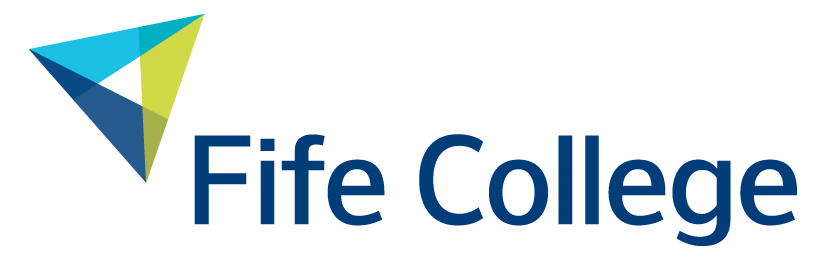 PROCUREMENT STRATEGY 2020 – 2022Document Change History Foreword by Susan Dunsmuir, Chief Financial OfficerThe Strategy has been designed to ensure legislative compliance with the Procurement Reform (Scotland) Act 2014 and other relevant legislation and is aligned with the College’s and the Scottish Funding Council’s key strategic outcomes as detailed in our Regional Outcome Agreement and Strategic Plan.The key elements of the legislation:require us to publish a procurement strategy and action planrequire us to maintain a public contracts register on our external websiteincrease the scope of our regulated procurements require us to publish an annual procurement report require us to meet the sustainable procurement duty This Strategy sets us challenging but realistic goals for the development of our procurement activities over the next 2 years which will be subject to regular and transparent review.The successful implementation of this Strategy can only be achieved by all of us involved in the procurement of goods and services on behalf of the College working in partnership with our Procurement department and collaboratively with our partners across the wider education and public sector.    Working together we can significantly contribute to the future sustainability of the College through the reinvestment of resulting savings and efficiencies from our procurement activities to enhance our students learning experiences and outcomes and meet our aspirations as set out in our College’s, Mission, Vision, Values and Ambitions by 2022.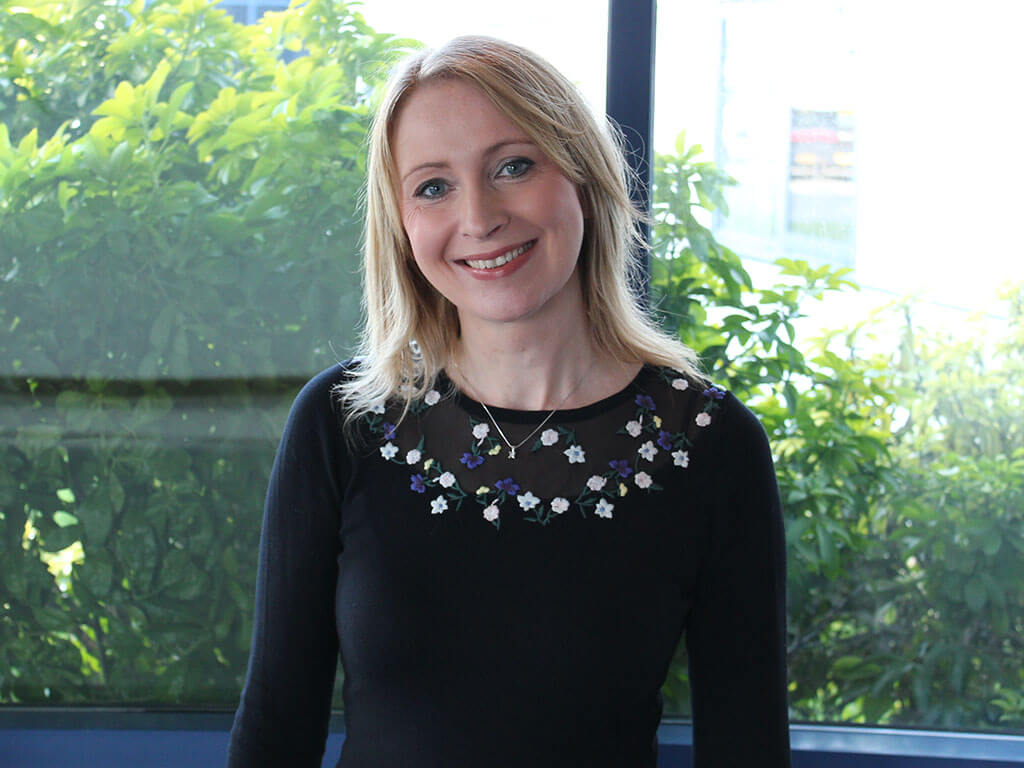 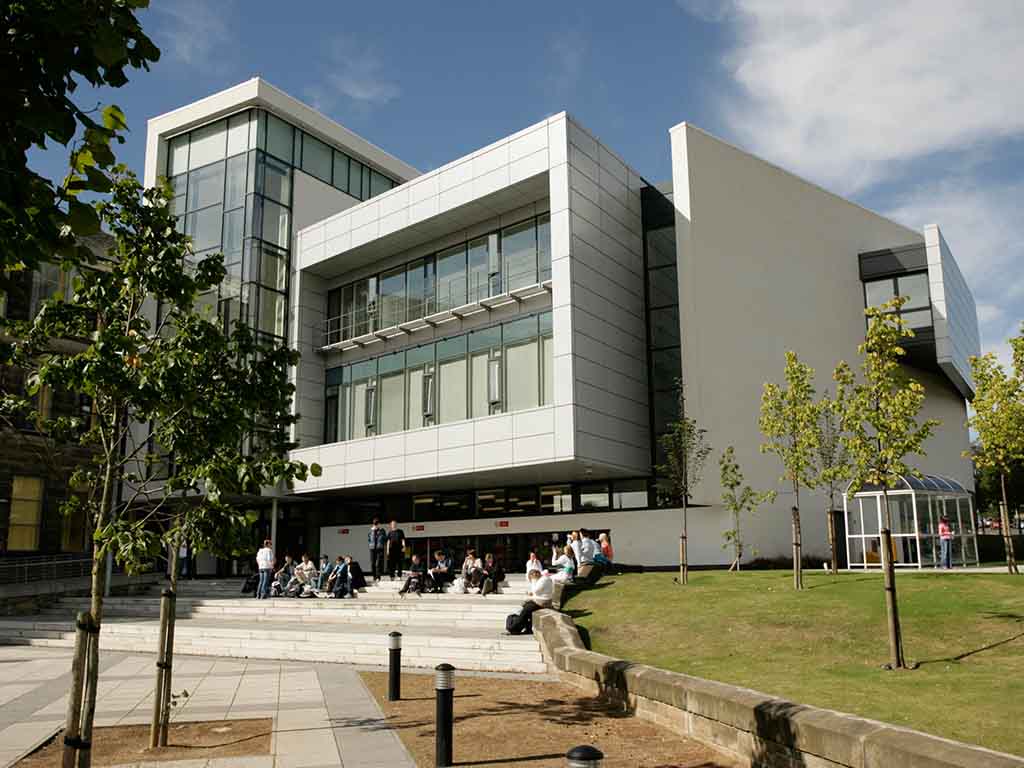 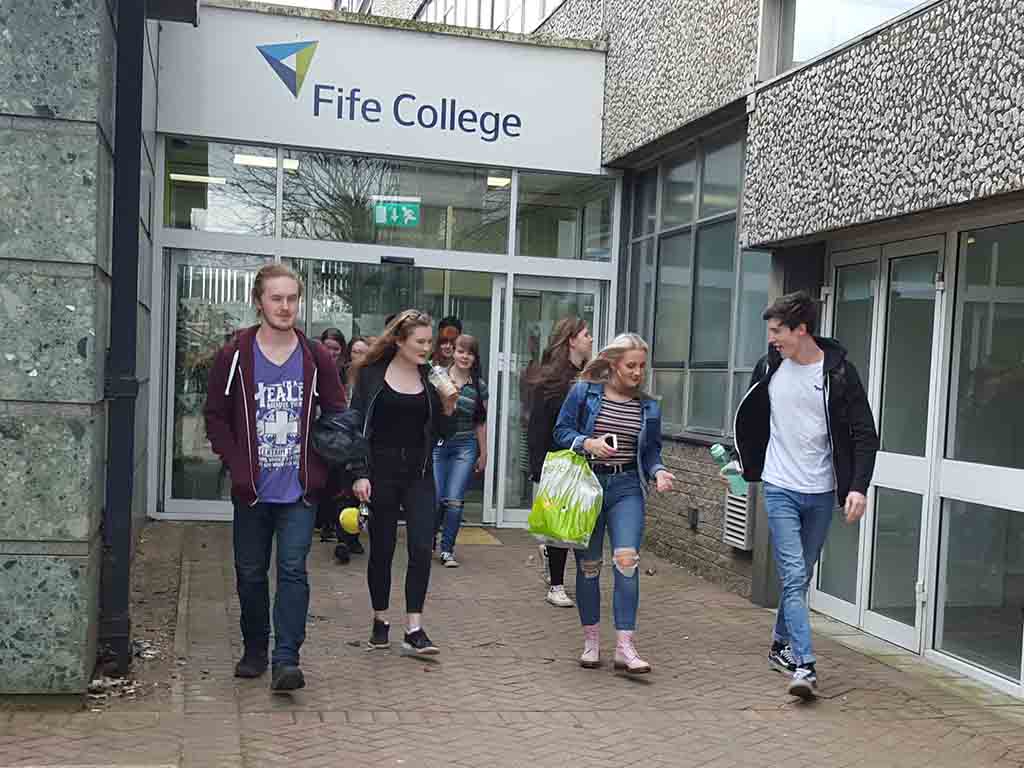 Contents1	Formation & Approval of the Fife College Procurement Strategy	32	Context	43	Procurement Mission	54	Procurement Policy5	Strategic Procurement Objectives	56	Ensuring Compliance with General Duties and Specific Measures of the Procurement Reform (Scotland) Act 2014	76.1	Introduction	76.2	Contribute to the Carrying out our Fnction and the Achievement of our Purposes	76.3	Deliver Value For Money	76.4	Treating Relevant Economic Operators Equally and Without Discrimination	86.5	Acting in a Transparent and Proportionate Manner 	86.6	The Sustainable Procurement Duty	96.7	Policy on the use of Community Benefits	96.8	Consulting and Engaging with those Affected by its Procurements -	96.9	The Living Wage 	106.10	Promoting Compliance with the Health and Safety at Work Act 1974	106.11	The Procurement of Fairly and Ethically Traded Goods and Services -	106.12	The Provision of Food and Improving the Health, Wellbeing and Education of Communities in the College’s Area, and the Promotion of the Highest Standards of Animal Welfare	106.13	Payment Terms	107	Annual Procurement Report	117.1	Statutory Requirement	117.2	Contents of our Annual Procurement Report	118	Procurement Action Plan	128.1	Introduction	128.2 	Action Plan	131	Formation & Approval of the Fife College Procurement Strategy1.1	In the context of the ongoing climate emergency, the formation of this Strategy has been guided throughout by the College’s Executive Team and is the culmination of consultation and engagement with a wide range of staff involved in procurement as well as external stakeholders.1.2	Procurement has regular meetings with its internal stakeholder groups to ensure that procurement practices and prioritisation of tenders are in alignment to the business needs of the College.1.3	This Strategy has also been informed by the Scottish Procurement’s statutory guidance  under the Procurement Reform (Scotland) Act 2014 and through the support of APUC (Advanced Procurement for Universities and Colleges) the procurement centre of expertise for all of Scotland’s colleges and universities.1.4	This Strategy was approved by the College Finance, Commercial and Estates Committee on 3 June 2021 and is reviewed annually and published on our external facing website.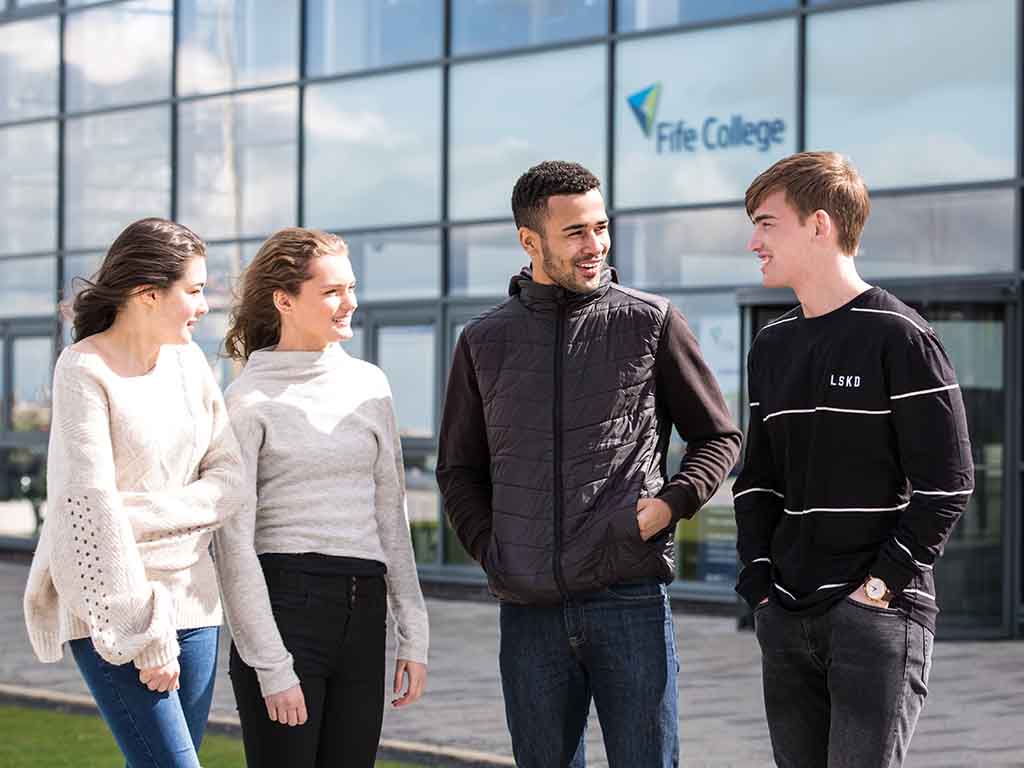 2	Context 2.1	This Procurement Strategy provides the framework within which the procurement activities of the College can develop and help support our strategic objectives and outcomes. It can also be understood as a procurement improvements journey based on a clear understanding of where the College is currently, in terms of our sustainable procurement practice and where we want and need to be, and how we should get there.2.2	The College, as noted in the Foreword, is legally required to have and maintain a procurement strategy as part of the requirements of the Procurement Reform (Scotland) Act 2014 which provides a national legislative framework for sustainable public procurement that supports Scotland’s economic growth, climate action and circular economy through improved procurement practice.  2.3	The Act focuses on a small number of general duties on contracting authorities regarding their procurement activities and some specific measures aimed at promoting good, transparent and consistent practice in procurement processes detailed in section 6 below.2.4	The College’s spend profile for 2019/20 is displayed below with a total non-pay spend in the region of £11.1M of which circa £2.5M is non-core or non-influenceable spend. Average annual spend is generally around £12M however 2019/20 saw an underspend of approximately £1m as a result of the impacts of the Covid-19 pandemic and associated campus closures, where goods could not be received for several months.Fife College Spend Profile (£M’s)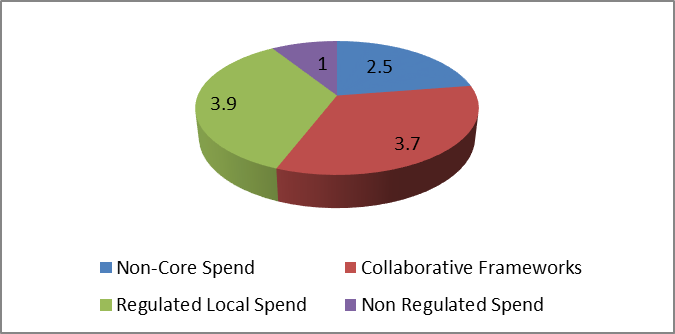 2.5	Our annual influenceable procurement spend for 2019/20 was approximately £8.6M made up of £3.7M collaborative spend from frameworks, £3.9M of regulated spend (above threshold) and £1M of non-regulated spend (below threshold). 2.6	This Strategy recognises that our procurement practice is based on the Scottish Model of Procurement, which sees procurement as an integral part of policy development and service delivery and is essentially about achieving the best balance of cost, quality and sustainability. 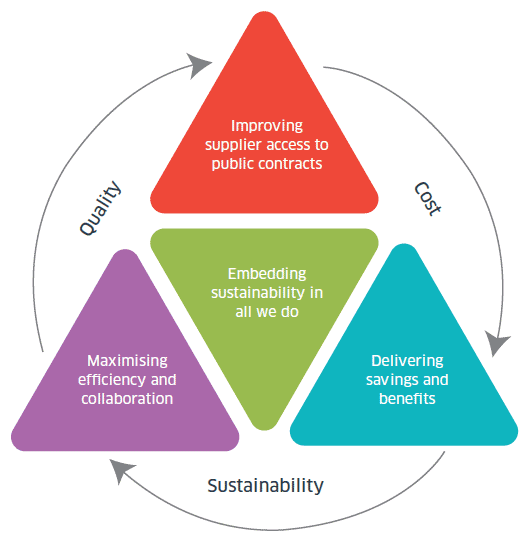 2.7	A key element of this Strategy is about moving the balance of procurement effort away from the buying or tendering phase and towards a greater emphasis on the planning and post contract phases of procurement. Included in this is an increasingly greater engagement with our stakeholders both internal and external.3	Procurement VisionOur procurement vision is to support the College’s wider vision by enabling and supporting the College in achieving value for money and supporting the journey to net-zero carbon through the application and continual improvement of our compliant sustainable procurement practices.4	Procurement Policy4.1	Our Procurement Policy sets out the operational framework of how we conduct procurement and is largely based on the Scottish Government’s Procurement Journey.  This will facilitate our regulated procurements being conducted in accordance with best practice in a legally compliant manner that is consistent with the rest of the Scottish public sector in achieving value for money for our stakeholders.4.2	Our procurement policy ensures the integrity of our procurement processes and combined with this Strategy will set out the College’s strategic approach to procurement.5	Strategic Procurement Objectives5.1	Our strategic procurement objectives as defined below form the core of our Procurement Strategy. 5.2	Each objective is mapped to the five strategic areas defined by the PPRB; Sustainability, Access, Efficiency & Collaboration, Savings & Benefits and Capability which in turn have been aligned with SFC’s Strategic Aims  as further detailed in the College’s Regional Outcome Agreement, namely:Ensuring fair access to learning;Providing high quality and supportive learning and teaching;Deliver a high quality a relevant and dynamic portfolio aligned to economic and industry needs;Develop innovative and collaborative approaches which support environmental and financial sustainability.Aligning Key Outcomes  Procurement Objectives To sustain and further develop partnerships within the sector, with other publicly funded bodies, with professional bodies and appropriately with supply markets that will yield intelligence, innovation and deliver value to users of procurement services. 	[Access; Efficiency & Collaboration; Savings & Benefits]To work with internal academic budget holders, professional support service colleagues and suppliers to engage early to deliver innovation and best value to the learning, teaching and service support communities, through the development of an effective and co-ordinated purchasing effort within the College.	[Access; Efficiency & Collaboration; Savings & Benefits]To promote the delivery of value for money and sustainability through good procurement practice and optimal use of procurement collaboration opportunities.	[Savings & Benefits; Efficiency & Collaboration]To seek out professional development opportunities to enrich and enhance experience and capability of procurement practitioners and to work with the supply chains to ensure continued value, managed performance and minimal risk throughout the life of contracts for the benefit of customers and students. 	[Capability; Savings & Benefits]To develop sound and useful procurement management information in order to measure and improve procurement and supplier performance in support of fair and transparent processes and to inform demand management for goods and services. 	[Efficiency & Collaboration; Access]To embed sound ethical, social and environmental policies within the College’s procurement function and to comply with relevant Scottish, UK and EU legislation in performance of the sustainable procurement duty and support the journey to net-zero carbon.	[Sustainability; Capability]5.3	These objectives are measured and supported in three ways; through the Procurement Action Plan within this Strategy (section 8), through our involvement in the Scottish Government’s Procurement and Commercial Improvement Programme (PCIP) and through the publication of an Annual Procurement Report (section 7).6	Ensuring Compliance with General Duties and Specific Measures of the Procurement Reform (Scotland) Act 20146.1	Introduction As required by the Act the College must comply with a small number of general duties and some specific measures which will be embedded in Procurement Policy or in our Action Plan (section 8) but for clarity and to ensure full compliance with the Act are these are stated below.6.2	Contribute to Carrying out our Function and the Achievement of our Purposes 6.2.1	the College will analyse its third party expenditure, identify ‘EU regulated procurements’ [Goods and Services worth more than £189,330 and Works worth more than £4,733,252 (OJEU Thresholds) that apply to the College as an “other public sector contracting authority”] and ‘lower value regulated procurements’ [Goods and Services worth more than £50,000 and Works worth more than £2 million (Procurement Reform Act 2014)]. 6.2.2	In addition the College will sort regulated procurements into procurement categories and give consideration to appropriate and effective consultation that aligns individual procurement strategies with the College’s own aims and objectives and in turn their contribution to the National Outcomes as detailed in the College’s Regional Outcome Agreement. 6.2.3	Finally, the College will consider where appropriate the effective use of contract and supplier management to monitor and further improve the regulated procurement contract outcomes.    6.3	Deliver Value for Money 6.3.1	Value for Money (VFM) as defined by the Scottish Model of Procurement is not just about cost and quality, but about the best balance of cost, quality and sustainability.6.3.2	The College, through its procurement processes, will seek to consistently apply the above principle albeit the balance of cost, quality and sustainability will vary for a regulated procurement depending on the particular commodity, category and market. 6.3.3	The College will consider the whole-life cost of what is being procured and when applying the above principle of value for money, ensure that it does so in a clear, transparent and proportionate manner; in line with the Treaty on the Functioning of the European Union of equal treatment, non-discrimination, transparency, proportionality and mutual recognition and in complying with the general duties of the Act as well as the sustainable procurement duty – see 6.6 below.  6.4	Treating Relevant Economic Operators Equally and Without Discrimination 6.4.1	The College will conduct all its regulated procurements in compliance with the principles of the Treaty on the Functioning of the European Union; equal treatment, non-discrimination, transparency, proportionality and mutual recognition and will consider early engagement with the supply market where relevant prior to the publication of a contract notice. 6.4.2	All regulated procurements will be posted on Public Contracts Scotland (PCS) and shall strive to ensure the appropriate use of separate lots with straightforward output based specifications and clear evaluation criteria to ensure the procurement is accessible to as many bidders as possible. 6.5	Acting in a Transparent and Proportionate Manner 6.5.1	The College will ensure it engages widely with its local supply market on an on-going basis and though the College’s procurement procedures will mandate the use of clear and plain English in its specifications and ensure contracts are awarded using appropriate quality, risk and sustainability factors as well as cost according to declared score weightings specific to each contract. 6.5.2	The College will actively take appropriate steps to make it easier for smaller and local businesses to bid for contracts through; the use of Public Contracts Scotland and Quick Quotes, the provision of training and/or provide information on third party training opportunities to build suppliers capacity to better navigate the public tender process and by publishing a contracts register to highlight contracts that local suppliers may be interested in bidding for. 6.6	The Sustainable Procurement Duty 6.6.1	In compliance with the Act the College will seek to take account of climate and circular economy in its procurement activity. Consideration of environmental, social and economic issues relating to all regulated procurements and how benefits can be delivered through the procurement will be made on a contract-by-contract basis by taking proportionate actions to involve SME’s, third sector bodies and supported businesses in our procurement activities and in so doing benefit not only the College but the wider Fife region. 6.6.2	To support compliance with the duty the College will endeavour to use available tools and systems such as the Scottish Public Procurement Prioritisation Tool, the Sustainability Test, Life Cycle Impact Mapping, the Scottish Flexible Framework as well as APUC’s Code of Conduct, Sustain and Electronics Watch where relevant and proportionate to the scope of the procurement to further support climate and circular economy ambitions.6.6.3	To ensure understanding of the net-zero aims of the College the Procurement team will undertake climate literacy training.6.7	Policy on the use of Community Benefits 6.7.1	The College will consider for each of its procurements over £4M how it can improve the economic social or environmental wellbeing of the Fife region through the inclusion of community benefit clauses aligned with the College’s own strategic outcomes as well as a number of the Scottish Government’s National Outcomes namely outcomes 2, 3, 4 and 7; namely (2) We realise our full economic potential with more and better employment opportunities for our people; (3) We are better educated, more skilled and more successful, renowned for our research and innovation, (4) Our young people are successful learners, confident individuals, effective contributors and responsible citizens and (7) We have tackled the significant inequalities in Scottish society.6.7.2	Examples of the scope of community benefits clauses will include the delivery of training opportunities or subcontracting opportunities within Fife relevant and proportionate to the particular procurement. The College will strive to engage with internal stakeholders including students where relevant as well engage with the local and wider supplier community to ensure suppliers understand the use of community benefits and how to respond where they are included. Where possible and proportionate, such clauses may also be included in procurements below £4m.6.8	Consulting and Engaging with those Affected by its Procurements The College will take note of available good practice/principles of engagement including those detailed in the National Standards for Community Engagement as well as ensuring procurement staff have or will be developed to have the relevant communication and engagement skills. The College will consider each procurement, the community affected by the resultant contract and ensure any affected organisations/persons are consulted (e.g. impact on service for students, or a local contract that could be combined with other similar institution’s needs).  Such consultation will always be on a scale and approach relevant to the procurement in question. All of the above will be embedded in the College’s procurement practice.6.9	The Living Wage The College recognises the value of a well-motivated and dedicated workforce both in its own organisation and in those of its suppliers and as such Fife College is an accredited Living Wage employer. The College is also recognised this for its directly employed Modern Apprentices. In compliance with the Act the College will consider, before undertaking a procurement exercise, whether it is relevant and proportionate to include a question on fair work practices as part of the competition paying regard to the statutory guidance including the application the living wage.6.10	Promoting Compliance with the Health and Safety at Work Act 1974 The College is committed to contracting only with suppliers that comply with all appropriate and relevant legislation, including Health and Safety legislation.  Where appropriate, and on a contract by contract basis, the institution will assess the legislation applicable to a procurement and take steps to ensure bidders comply with such legislation.  Where proportionate, the College also seek to assess the compliance of subcontractors.  6.11	The Procurement of Fairly and Ethically Traded Goods and Services  The College supports the sourcing of goods that are fairly and ethically traded.  Where directly relevant it shall make use of appropriate standards and labels in its procurements to take account of fair and ethical trading considerations as well as considering equivalent offerings from suppliers that can demonstrate they can meet the specified criteria without necessarily having the specific certification. 6.12	The Provision of Food and Improving the Health, Wellbeing and Education of Communities in the College’s Area, and the Promotion of the Highest Standards of Animal Welfare 6.12.1	The College will find practical ways to supply healthy, fresh, seasonal, and sustainably grown food which represents value for money whilst improving the health, wellbeing and education of our teaching and learning communities, coupled with promoting the highest standards of animal welfare. 6.12.2	The College will work to put in place affordable contracts, which meet the nutritional requirements for food for all users of our catering services and will use available good practice and guidance such as “Catering for Change – Buying food sustainably in the public sector”   6.13	Payment Terms 6.13.1	The College recognises the importance of paying suppliers promptly once a service has been performed or goods delivered and that late payment is particularly detrimental to SMEs, third sector bodies and supported businesses. 6.13.2	The College will comply with the Late Payment legislation and will review on a contract by contract basis whether such obligations should be enforced and monitored further down its supply chain.  7	Annual Procurement Report7.1	Statutory Requirement  7.1.1	In accordance with requirement of the Procurement Reform (Scotland) Act 2014 the College will publish an Annual Procurement Report as soon as practicable after College’s financial year end and will describe as required by the Act how it has discharged its obligations under the Act and how it has exercised discretion and judgement as permitted by the public procurement rules to secure strategic objectives in compliance with the Act. 7.1.2	This report will also provide a commentary on the progress of this Strategy and its Action Plan. 7.2	Contents of our Annual Procurement Report7.2.1	The Annual Procurement Report in compliance with the Act will contain as a minimum the following: A summary of the regulated procurements that have been completed during the year covered by the Report;A review of whether these procurements complied with this StrategyThe extent that any regulated procurements did not comply, a statement of how the College intends to ensure that future regulated procurements do comply;A summary of any community benefit requirements imposed as part of a regulated procurement that were fulfilled during the year of the Report including for example;  apprenticeships completed, curriculum support activities, business support activities, support to communities and resource efficiencies achieved in terms of materials, waste or water.  A summary of any steps taken to facilitate the involvement of supported businesses in regulated procurements during the year covered by the Report;A summary of the regulated procurements the College expects to commence in the next two financial years;Such other information as the Scottish Ministers may by order specify and where applicable that demonstrate compliance with other legislation that places specific requirements on a contracting authority with respect to its procurement activities and the College will also consider including:What it has learned from its consultation and engagement with stakeholders and those affected by its procurements, and what it is doing to respond to these viewsWhat it is doing to improve its performance and impact, drawing on relevant information – for example spend analysis – and what improvements have been achieved since its last report; andHow it is working with other bodies – for example procurement centres of expertise – to maximise effectiveness and efficiency.7.2.2	The College will seek to publish its annual procurement report in an inclusive way that takes into account equality and accessibility issues and allows stakeholders to form a clear view of the College’s performance.8	Procurement Action Plan8.1	Introduction8.1.1	The Action Plan consists of a number of specific actions and commitments in relation to each of the strategic objectives and their desired outcomes these are also cross referenced to the relevant section of the Procurement and Commercial Improvement Programme (PCIP). 8.1.2	Progress against the Action Plan (see section 8.2 below) will be regularly monitored and reviewed by the College’s Executive Team.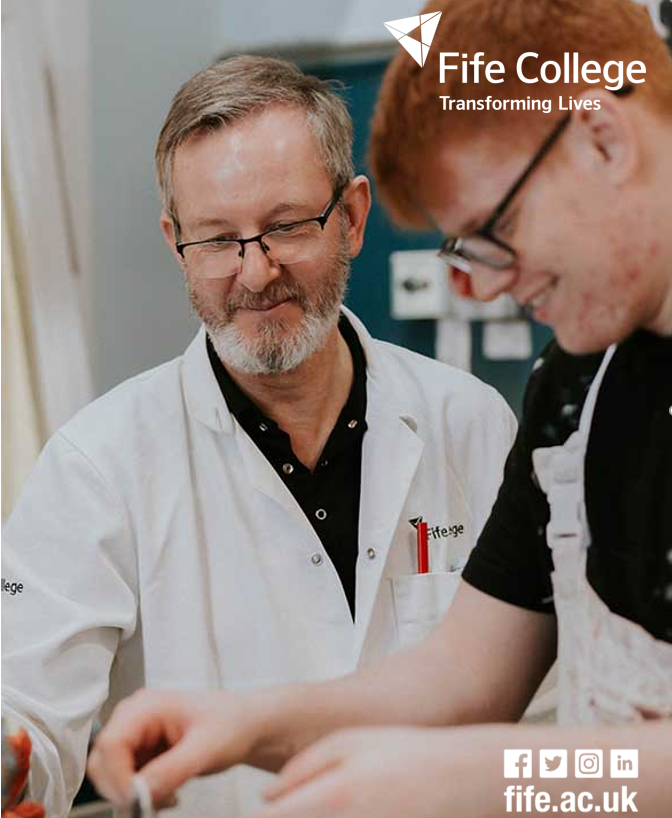 Policy NumberFCS1.04Version Number5StatusApprovedApproval Date: first version1 December 2016Approval date: current version8 June 2021Approved by: current versionFinance, Commercial and Estates CommitteeResponsible for policy:Chief Financial OfficerResponsible for implementation:All StaffDate of last review:19 December 2019Date of next review:31 May 2022Equality Impact Assessed18 May 2021Document Version Paragraph Change from Change to Date of change 21The formation of this Strategy has been guided throughout by the College’s Senior Management TeamThe formation of this Strategy has been guided throughout by the College’s Executive Team 27/11/201725.2Footnote link to SFC Delivering Outcome AgreementsLink to Fife College 2016-17 Outcome Agreement27/11/201726.4.2Use of PCST PortalRemoved: PCS-T is not used in Fife College as it is overly complex for bidders to use.27/11/201726.9Fife College is a Living Wage employer.Fife College is an accredited Living Wage employer.27/11/201728.1.2Progress against the Action Plan (see section 8.2 below) will be regularly monitored and reviewed by the College’s Senior Management Team.Progress against the Action Plan (see section 8.2 below) will be regularly monitored and reviewed by the College’s Executive Team.27/11/20173ForewordDavid NeilsonSusan Dunsmuir, Chief Financial Officer21/12/20183Page 1 FootnoteLink to Regional Outcome Agreement 2014/15 in FootnotesUpdate link to Regional Outcome Agreement 2014/15 in Footnotes21/12/20183Page 5 FootnoteLink to Fife College Outcome Agreement (AY 2016-17) in FootnotesUpdate to Fife College Outcome Agreement (AY 2018-19) in Footnotes21/12/201836.2.1Goods and Services worth more than £164,176 and Works worth more than £4,104,394 (OJEU Thresholds )Goods and Services worth more than £181,302 and Works worth more than £4,551,413 (OJEU Thresholds )21/12/20183Page 7 Footnotecurrent thresholds in until 31st December 2017 current thresholds in until 31st December 2019 21/12/20184Cover PageAssistant Principal Finance & Commercialisation & dateChief Financial Officer19/12/20194FooterAuthor: Procurement Manager & DateAuthor: Head of Procurement & Date19/12/20194Page 1 FootnoteLink to Regional Outcome Agreement 2018/19 in Footnotes
Link to Visions & ValuesUpdate link to Regional Outcome Agreement 2019/20 in Footnotes
Updated link to Visions & Values19/12/201941.4N/AAdded "is reviewed annually"19/12/20194Page 5 FootnoteLink to Regional Outcome Agreement 2018/19 in FootnotesUpdate link to Regional Outcome Agreement 2019/20 in Footnotes19/12/20194Action PlanProcurement ManagerHead of Procurement19/12/20195Full Review2016-2020 strategy and action planUpdated 2020-22 strategy and revised action planFootnote links updatedSpend profile and ROA strategic aims updated.Climate emergency requirement and actions included throughout.18/05/2021ROA Strategic AimsSustainabilityAccessEfficiency & CollaborationSavings & BenefitsCapabilityEnsuring Fair Access and successful transitional pathway opportunities for all into and out of college, providing learning opportunities to people from all ages, communities and backgrounds throughout their learner journey.Providing Students with a high quality of learning and teaching, developing successful, ambitious and confident students who feel safe and supported during their learning and find it easy to participate and engage in their educational experience.Deliver a high quality relevant, dynamic and flexible portfolio, aligned to the economic and industry needs, supporting the economic and social recovery, equipping students with the skills they need to flourish in to employment and further study.Develop Innovative and Collaborative approaches which support coherent, sustainable provision, environmental change and a financially viable college which supports Scotland’s recovery.8.2 Action Plan   8.2 Action Plan   8.2 Action Plan   8.2 Action Plan   8.2 Action Plan   8.2 Action Plan   8.2 Action Plan   Objective (reference 5a)Main Actions & CommitmentsKPI’s/Benchmark DataCompletion DateResponsibilityPriorityH/M/LPCIP RefPCIP RefRAGRAGRAGTo sustain and further develop partnerships within the sector, with other publicly funded bodies, with professional bodies and appropriately with supply markets that will yield intelligence, innovation and deliver value to users of procurement services.Scrutinise annual expenditure analysis to improve use of Cat A, B and C1 collaborative contracts.Identify collaborative regulated procurements and categorise.Maintain contracts register.Numbers and values for A, B and C1 business as % of totalsNumber and value of contracts covered by registerAnnualHead of ProcurementHIGHDashboard2.13.3Dashboard2.13.3To sustain and further develop partnerships within the sector, with other publicly funded bodies, with professional bodies and appropriately with supply markets that will yield intelligence, innovation and deliver value to users of procurement services.Establish network with APUC, other sector consortia and other sector representative bodies for collaborative and professional development. Establish mechanisms for and contribute to sharing best procurement practice with the sector.Proactive participation in sectorial/public procurement best practice events and information sharing.Ongoing with periodic progress reportsHead of ProcurementMEDIUM1.51.5To sustain and further develop partnerships within the sector, with other publicly funded bodies, with professional bodies and appropriately with supply markets that will yield intelligence, innovation and deliver value to users of procurement services.Embed procurement best practice and ethical values.  Align procurement procedures to the Procurement Journey.  Use internal and external training resources.Details of  training delivered and numbers involvedReview Procurement Procedures ManualAnnualBy Q2 2022 (updated as required)Head of ProcurementMEDIUM1.41.4To sustain and further develop partnerships within the sector, with other publicly funded bodies, with professional bodies and appropriately with supply markets that will yield intelligence, innovation and deliver value to users of procurement services.Develop forward contracting plan and contract/project strategies and relate these to sectoral, regional and national contracting plans.Number and value of contracts covered by contract/project  strategies expressed as % of total Annual Contracting PrioritiesHead of ProcurementMEDIUM1.22.11.22.1Objective (reference 5b)Main Actions & CommitmentsKPI’s/Benchmark DataCompletion DateResponsibilityPriorityH/M/LPCIP RefRAGTo work with internal academic budget holders, professional support service colleagues and suppliers to engage early to deliver innovation and best value to the learning, teaching and service support communities, through the development of an effective and co-ordinated purchasing effort within the College.Establish regular meetings with key customer areas such as Estates & Digital.Develop a procurement action plan.Number of Key Customer meetings heldTotal £ value of Key Customer expenditureOngoing with annual reportingHead of ProcurementKey CustomersHIGH1.1To work with internal academic budget holders, professional support service colleagues and suppliers to engage early to deliver innovation and best value to the learning, teaching and service support communities, through the development of an effective and co-ordinated purchasing effort within the College.Early engagement from Budget Holders to consider future-proofed refurbished, repaired, pre-used and service models.Number of early engagement project meetings heldOngoingHead of ProcurementHIGH1.11.22.1To work with internal academic budget holders, professional support service colleagues and suppliers to engage early to deliver innovation and best value to the learning, teaching and service support communities, through the development of an effective and co-ordinated purchasing effort within the College.Co-ordinate procurement initiatives and disseminate procurement information from external sources e.g. APUC contract and advisory information.Optimise use of intranet to communicate.Record of number of “hits” on procurement web and intranet pagesQuarterly review and Annual ReportHead of ProcurementMEDIUM1.5To work with internal academic budget holders, professional support service colleagues and suppliers to engage early to deliver innovation and best value to the learning, teaching and service support communities, through the development of an effective and co-ordinated purchasing effort within the College.Deliver appropriate training and guidance to all staff involved in procurement process to be delivered at point of need.Procurement induction programmes for all new appointees.Record of staff attending individual training events, also to include counter fraud and conflict of interest issuesRecord of staff inductionsOngoing linked to changes and turnoverHead of ProcurementAPUC Human ResourcesHIGH1.41.51.6To work with internal academic budget holders, professional support service colleagues and suppliers to engage early to deliver innovation and best value to the learning, teaching and service support communities, through the development of an effective and co-ordinated purchasing effort within the College.Implement efficient tendering and requisition processes.  Optimise efficiencies by use of e-tools for all regulated procurements. Robust internal control systems for procurement processes and systems.Record number and types of transactions quarterly/annually and as % of total transaction type and total value of transaction type e.g. bids, orders and monitor over timeClean audit reportMonthly, Quarterly, Annual reportsPeriodicHead of ProcurementInternal AuditMEDIUM4.11.6To work with internal academic budget holders, professional support service colleagues and suppliers to engage early to deliver innovation and best value to the learning, teaching and service support communities, through the development of an effective and co-ordinated purchasing effort within the College.Produce and publish a supplier satisfaction survey to gain feedback on procurement processes.Revise and maintain website guidance/advice for suppliers and potential suppliers on doing business with the College and APUC.  % feedback surveys returnedOutputs of stakeholder and supplier satisfaction surveysEnd Q4 2021Ongoing – Quarterly & AnnualHead of ProcurementDigitalHIGH3.13.21.5To work with internal academic budget holders, professional support service colleagues and suppliers to engage early to deliver innovation and best value to the learning, teaching and service support communities, through the development of an effective and co-ordinated purchasing effort within the College.Provision of Executive Team periodic reports plus annual report.Contract reporting in Executive Team reportsQuarterly & AnnualHead of ProcurementChief Financial Officer HIGH1.1To work with internal academic budget holders, professional support service colleagues and suppliers to engage early to deliver innovation and best value to the learning, teaching and service support communities, through the development of an effective and co-ordinated purchasing effort within the College.Improve communications to engage wider audience and get buy in to procurement.Stakeholder feedbackAnnual & OngoingHead of ProcurementMEDIUM1.5Objective (reference 5c)Main Actions & CommitmentsKPI’s/Benchmark DataCompletion DateResponsibilityPriorityH/M/LPCIP RefRAGTo promote the delivery of value and sustainability for money through good procurement practice and optimal use of procurement collaboration opportunities. Review organisational expenditure data to identify contracts in place, contracts with stakeholder agreed strategies, regulated procurements.Expenditure data sorted into categories and prioritised as part of contract plan.Review expenditure on goods and services covered by contracts to identify off-contract spend and advise users to purchase from contracts.Total expenditure on goods, service and works as  % of total expenditure influenced by procurement%’s of total expenditure covered by Cat A, Cat B, Cat C1 and Cat C contracts% of total value covered by contracts in the last FY% by value and number of contracts that are EUregulated procurements% by value and number of contracts that are ‘lower value regulated procurements’ (i.e. goods and services > £50k and works > £2m)Totals of maverick and compliant expenditure in last FYAnnual and OngoingAnnual and OngoingAnnual and OngoingHead of ProcurementHead of ProcurementHead of ProcurementHIGHHIGHHIGHDashboard2.12.2Dashboard2.13.3Dashboard2.13.3To promote the delivery of value and sustainability for money through good procurement practice and optimal use of procurement collaboration opportunities. Train organisation staff on best procurement practice including appropriate approaches to regulated procurements in use of specifications, selection and award criteria.Contract and supplier management processes applied to all significant provision and associated suppliers securing service improvement and/or opportunities for innovation.Record of staff attending individual training events.Maintain templates and guidance.Annual Report on contract improvements/innovationTraining provided according to needs assessmentAnnual & OngoingHead of ProcurementHead of ProcurementHIGHMEDIUMDashboard2.22.33.13.23.3Dashboard1.22.13.1Objective (reference 5d)Main Actions & CommitmentsKPI’s/Benchmark DataCompletion DateResponsibilityPriorityH/M/LPCIP RefRAGTo seek out professional development opportunities to enrich and enhance experience and capability of procurement practitioners and to work with the supply chains to ensure continued value, managed performance and minimal risk throughout the life of contracts for the benefit of customers and students.Have a high calibre procurement team in place with competency based training and a skills development programme.Assess procurement team competencies and conduct gap analysis.Number of people in the procurement team Number of procurement staff with MCIPS Identify training where appropriateOngoingHead of ProcurementHead of ProcurementMEDIUMMEDIUMDashboard1.31.3To seek out professional development opportunities to enrich and enhance experience and capability of procurement practitioners and to work with the supply chains to ensure continued value, managed performance and minimal risk throughout the life of contracts for the benefit of customers and students.Address any shortfall by encouraging involvement with or attendance at training and development courses and events with results monitored and recorded.Number of procurement staff to have undertaken formal training & development in the past yearOngoingAnnualHead of ProcurementChief Financial OfficerMEDIUMDashboard1.4To seek out professional development opportunities to enrich and enhance experience and capability of procurement practitioners and to work with the supply chains to ensure continued value, managed performance and minimal risk throughout the life of contracts for the benefit of customers and students.Obtain regular customer input/feedback on contract and obtain regular supplier input /feedback on contracts to secure optimum value and opportunities.Project Review feedbackSupplier debrief feedbackSupplier Survey analysisCustomer feedback and survey analysisInclude in annual reportsPeriodic [but important to avoid the process becoming burdensome]Head of ProcurementMEDIUM1.5To seek out professional development opportunities to enrich and enhance experience and capability of procurement practitioners and to work with the supply chains to ensure continued value, managed performance and minimal risk throughout the life of contracts for the benefit of customers and students.Review procurement risk register using high/medium and low risk assessment methodology.Data drawn from risk criticality rating matrixImmediate with regular reviewsHead of ProcurementExecutive TeamHIGH1.6To seek out professional development opportunities to enrich and enhance experience and capability of procurement practitioners and to work with the supply chains to ensure continued value, managed performance and minimal risk throughout the life of contracts for the benefit of customers and students.Procurement professionals to be carbon literateAttain Carbon Literacy AccreditationQ4 2021Head of ProcurementMEDIUM1.3Objective (reference 5e)Main Actions & CommitmentsKPI’s/Benchmark DataCompletion DateResponsibilityPriorityH/M/LPCIP RefRAGTo develop sound and useful procurement management information in order to measure and improve procurement and supplier performance in support of corporate planning conducted through fair and transparent process and to inform demand management for goods and servicesOptimise use of e-Procurement Tools and review procurement systems.TechOne development outcomesNumber of PCS quick quotes per annum% Increase spend with contracted suppliers (routed from off-contract)Immediate then periodic reviewHead of ProcurementChief Financial Officer DigitalHIGH1.5To develop sound and useful procurement management information in order to measure and improve procurement and supplier performance in support of corporate planning conducted through fair and transparent process and to inform demand management for goods and servicesThrough expenditure analysis, identify non-compliant spend and determine appropriate tactical and strategic management approaches through procurement procedures.%’s of suppliers falling into    rethink   strategic    control   	leveragepositioning categoriesPeriodic reviewsHead of ProcurementHIGH3.1To develop sound and useful procurement management information in order to measure and improve procurement and supplier performance in support of corporate planning conducted through fair and transparent process and to inform demand management for goods and servicesAdopt efficiency measurement model to record efficiencies generated by procurement activity.VFM Measures of:• Price reduction.• Added value.• Risk reduction.• Process re- engineering.• Sustainability.• Cash Savings.AnnualHead of ProcurementHIGH2.3To develop sound and useful procurement management information in order to measure and improve procurement and supplier performance in support of corporate planning conducted through fair and transparent process and to inform demand management for goods and servicesCarry out periodic customer satisfaction questionnaire on procurement function. Periodic surveys analysed to show satisfaction trend analysisPeriodic [but important to avoid the process becoming burdensome]Head of ProcurementMEDIUM1.5To develop sound and useful procurement management information in order to measure and improve procurement and supplier performance in support of corporate planning conducted through fair and transparent process and to inform demand management for goods and servicesPrepare periodic reports that address both management needs and the requirements of the PR(S)A. Prepare annual report on performance against procurement strategy.Achievement of Strategic ObjectivesBenchmark report content and scope with peer organisationsAnnual – as soon as practicable after each FYHead of ProcurementHIGH1.2To develop sound and useful procurement management information in order to measure and improve procurement and supplier performance in support of corporate planning conducted through fair and transparent process and to inform demand management for goods and servicesGather data on supplier performance on key contracts.Performance feedback e.g. Cost reduction, service improvements reportsQuarterly and AnnualHead of ProcurementContract ManagersMEDIUM3.13.2To develop sound and useful procurement management information in order to measure and improve procurement and supplier performance in support of corporate planning conducted through fair and transparent process and to inform demand management for goods and servicesReview data with a view to improving demand management for goods and servicesTotal £ value reduction of high carbon impact goodsAnnualHead of ProcurementHIGH3.1Objective (reference 5f)Main Actions & CommitmentsKPI’s/Benchmark DataCompletion DateResponsibilityPriorityH/M/LPCIP RefRAGTo embed sound ethical, social and environmental policies within the Institution’s procurement function and to comply with relevant Scottish, UK and EC legislation in performance of the sustainable procurement duty and support the journey to net-zero carbonPublicise Procurement Procedures Manual detailing how regulated procurements are to be undertaken in compliance with the sustainable procurement duty.Use appropriate tools to maximise opportunities for social, economic and environmental outcomes through procurement action.Review Contracts to ensure social outcomes are delivered.Apply relevant tools to assess life cycle impacts, help develop action plans, contracting strategies and to focus resources. Number and value of relevant contracts as % of total regulated contractsInclusion of sustainability outcomesMeasure of sustainability outcomesAchievement of Level 3 of the Flexible FrameworkAnnual ReportingOn-goingAt least annuallyOn-goingHead of ProcurementBudget holders Head of ProcurementHead of ProcurementAPUC Head of ProcurementHIGHHIGHMEDIUMMEDIUM1.22.22.41.22.22.41.31.22.22.4To embed sound ethical, social and environmental policies within the Institution’s procurement function and to comply with relevant Scottish, UK and EC legislation in performance of the sustainable procurement duty and support the journey to net-zero carbonEmbed sustainable procurement duty in processes to take full consideration of whole life costs, carbon, environmental and social impacts in assessment of value for money.Number and value of contracts with sustainability objectives and criteria embedded as % of relevant totalImmediate appraisal then annual reportingHead of ProcurementAPUCHIGH2.32.4To embed sound ethical, social and environmental policies within the Institution’s procurement function and to comply with relevant Scottish, UK and EC legislation in performance of the sustainable procurement duty and support the journey to net-zero carbonDevelop internal templates and guidance to aid reduction in demand for goods and services by cutting down on waste, and encouraging re-use and re-cycling and use of the least environmentally damaging goods and services.Measure of sustainability outcomesEnd Q4 2021Head of ProcurementMEDIUM1.4To embed sound ethical, social and environmental policies within the Institution’s procurement function and to comply with relevant Scottish, UK and EC legislation in performance of the sustainable procurement duty and support the journey to net-zero carbonSupport supplier engagement under the sustainable procurement duty: improve their performance in relation to sustainability objectivesaddress barriers to entry of SMEs and local suppliersNumber of SME and Local suppliers bidding for tenders.Improved outcomes reported through supplier feedback questionnairesOngoingAt least annuallyHead of ProcurementAPUCHead of ProcurementMEDIUMMEDIUM3.13.1To embed sound ethical, social and environmental policies within the Institution’s procurement function and to comply with relevant Scottish, UK and EC legislation in performance of the sustainable procurement duty and support the journey to net-zero carbonMarket engagement with suppliers to consider climate and stimulate development of circular economy and include sustainable procurement into processes, commodity strategies, tender docs & evaluation criteria to take account of climate and circular economy in procurement activity.Carbon reduction targets, measurement and reportingOngoingHead of ProcurementBudget HoldersHIGH2.32.4To embed sound ethical, social and environmental policies within the Institution’s procurement function and to comply with relevant Scottish, UK and EC legislation in performance of the sustainable procurement duty and support the journey to net-zero carbonReduce demand for goods and services by cutting down on waste, and encouraging re-use and re-cycling and use of the least environmentally damaging goods and services.Maintain a waste hierarchy record – • waste prevention, • reused, • recycled, • recovered including energy recovery • safe disposalOngoingHead of ProcurementMEDIUM1.4